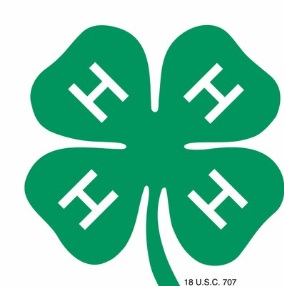 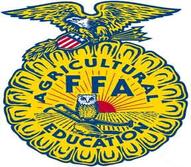 Create a Country Critter Farm with your group. CREATIVITY IS KEY!!! Think outside the box and include some of the things that might be found on a farm. Rules: Entries may be submitted by 4-H & FFA groups ONLY and is open to all 4-H groups, not just livestock.Entries will be judged and awarded Ribbons and Cash Prizes.Placing/Awards will be awarded as follows:1st Place – Blue Ribbon & $100.00 Cash Reward 2nd Place – Red Ribbon & $50.00 Cash Reward3rd Place – White Ribbon & $25.00 Cash Reward A 5’x5’ space will be available Registration forms must be turned into Catie Jones by March 30, 2024. You can email to flaglerctyfair@bellsouth.net or jonescatie15@gmail.comFarm must include a minimum of 6 animals Each farm must include a shelter for your animals and a fence Each farm must have a name located in/on it All group projects will be on display at the fairgrounds during the upcoming Flagler County Fair & Youth ShowEntrants shall assume all liability for items. The Flagler County Fair and its staff are not responsible for any damage or loss of items.Judging Criteria: Total Points = 100 POINTSCreativity –  50 pointsGeneral Appearance – 10 pointsOriginality – 20 pointsTheme Conformance – 10 pointsImportant Dates & Deadlines:April 6th, 2024 (2pm-5pm) – Groups will be allowed to set their tables upApril 9th, 2024 - JudgingApril 13th, 2024 at 9am – Take down table settingContacts for this Competition: Penny Buckles – (386) 931-6597Catie Jones – (386) 279-9792FLAGLER COUNTY FAIR & YOUTH SHOW, INC.2024 COUNTRY CRITTER FARM EXHIBIT COMPETITIONREGISTRATION FORMNAME OF ORGANIZATION           ______4H       _______FFAGROUP NAME______________________________________________________CONTACT PERSON__________________________________________________PHONE NUMBER___________________________________________________ ADDRESS_________________________________________________________Signature :_________________________________________Date____________Exhibit space _____________(fair use)